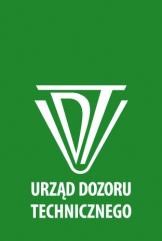 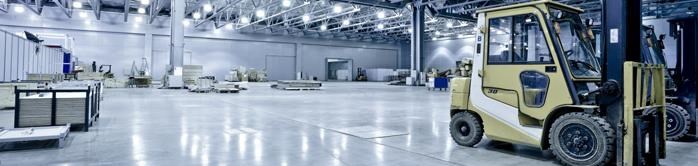 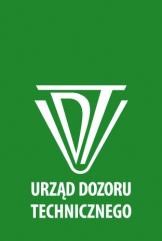 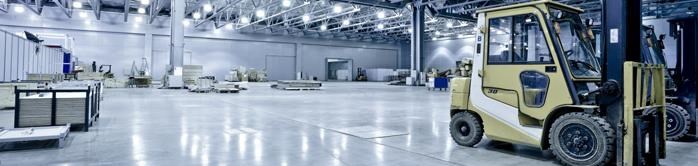 Termin i miejsce 22.08.2019 r. Oddział UDT w Łodzi Biuro w Ostrowie WielkopolskimCzas trwania Szkolenie jednodniowe 6 godzin szkoleniowych (po 45 minut każda) Cena udziału 420 zł netto + 23% VAT od uczestnika  Liczba miejsc ograniczona. Decyduje kolejność zgłoszeń. Organizator Urząd Dozoru Technicznego Oddział terenowy w Łodzi Biuro w Ostrowie Wielkopolskim63-400 Ostrów Wielkopolskiul. J. Matejki 31  Zapraszamy ­ pracowników służb utrzymania ruchu w przedsiębiorstwach użytkujących urządzenia transportu bliskiego ­ pracowników służb BHP w zakładach eksploatujących urządzenia transportu bliskiego ­ pracowników zakładów świadczących usługi związane z eksploatacją UTB ­ operatorów  i serwisantów urządzeń transportu bliskiego ­ ośrodki szkoleniowe prowadzące kursy dla serwisantów urządzeń transportu bliskiego ­ pracowników Państwowej Inspekcji Pracy Program ramowy Nowe  regulacje   prawne  dotyczące  urządzeń  transportu  bliskiego     Podlegających  dozorowi  technicznemu  w  Polsce  (stan  istniejący  i  planowane      zmiany). Warunki techniczne dozoru technicznego w zakresie eksploatacji, napraw     i   modernizacji  urządzeń  transportu  bliskiego .  Warunki  techniczne  dozoru     technicznego w  zakresie eksploatacji, napraw i modernizacji  urządzeń  transportu      bliskiego   Resurs urządzeń podlegających dozorowi technicznemu - wymagania dotyczące              dokumentacji Rejestracja przebiegu eksploatacji, ocena stanu technicznego  Resurs urządzeń transportu bliskiego podlegających dozorowi technicznemu –             określanie resursu wybranych urządzeń; Cena obejmuje ­ materiały szkoleniowe ­ zaświadczenie o ukończeniu szkolenia ­ posiłek i poczęstunek w przerwach szkolenia Informacje i zgłoszenia ­ Zgłoszenia prosimy nadsyłać do dnia 16.08.2019 r. ­ tel Tel. (62) 59 56 540  tel., +48 509 207 009; e-mail: witold.niemczyk@udt.gov.pl ­ Informacja o szkoleniu znajduje się na stronie internetowej www.udt.gov.pl (zakładka Szkolenia) Szkolenie UDT Resurs i nowe regulacje prawne w zakresie eksploatacji UTB 22.08.2019 SK-1/IN/1:Załącznik 1/Wydanie 12/24.08.2018 Strona 1 z 2 Szkolenie UDT Resurs i nowe regulacje prawne w zakresie eksploatacji UTB Umowa - Zgłoszenie udziału w szkoleniu RESURS_OstrWlkp/22.08.2019 Dane Zgłaszającego do faktury           (PROSIMY O WYPEŁNIENIE FORMULARZA DRUKOWANYMI LITERAMI) Nazwa firmy/osoba fizyczna:  ............................................................................................................................................................................................ Adres: ................................................................................................................................................................................ Adres do korespondencji  do wysłania faktury (jeśli inny niż powyżej): ............................................................................................................................................................................................ tel.: ................................................................  fax:............................................................................................................. NIP ................................................................ e-mail.......................................................................................................... Wyrażam zgodę na przekazywanie przez UDT informacji handlowej oraz kontakt w celach marketingowych drogą elektroniczną oraz przez telefon zgodnie z obowiązującymi przepisami prawa.  TAK 	 NIE                                                                           ........................................................                                                                                                                data/podpis Powyższa zgoda jest udzielana dobrowolnie i nie jest warunkiem zawarcia umowy, a służy jedynie ułatwieniu przedstawiania Zgłaszającemu informacji handlowych o ofercie UDT. Zgłaszający może w każdej chwili wycofać powyższą zgodę. Zgłaszamy udział w szkoleniu następujących osób: Opłata za szkolenie wynosi: 420 zł netto + 23% VAT od uczestnika W przypadku nieobecności na szkoleniu i braku zgłoszenia rezygnacji z udziału, a także w przypadku rezygnacji z udziału w szkoleniu na mniej niż 5 dni przed planowanym terminem rozpoczęcia szkolenia, Urzędowi Dozoru Technicznego przysługuje prawo do 40% pełnej opłaty za szkolenie (nie dotyczy konsumentów w rozumieniu ustawy Kodeks cywilny). Urząd Dozoru Technicznego ma prawo do wystawienia faktury VAT bez podpisu Zgłaszającego. …………………………………………………………………………………………………… data i czytelny podpis, pieczątka osoby upoważnionej do zaciągania zobowiązań w imieniu Zgłaszającego (osoba wskazana w KRS do reprezentacji firmy lub posiadająca upoważnienie do zaciągania zobowiązań finansowych) SK-1/IN/1:Załącznik 1/Wydanie 12/24.08.2018 Strona 2 z 2 *ZASADY OCHRONY DANYCH OSOBOWYCH Danymi osobowymi Zgłaszającego, jego pracowników lub innych zgłoszonych osób, do których przetwarzania UDT jest uprawniony, są w szczególności dane osobowe niezbędne do prowadzenia dokumentacji dotyczącej realizacji umowy, w tym do wystawiania dokumentów końcowych. Administratorem danych osobowych jest Prezes Urzędu Dozoru Technicznego z siedzibą w Warszawie  ul. Szczęśliwicka 34, kod pocztowy 02-353. Kontakt z wyznaczonym przez Administratora Danych Osobowych – Inspektorem Ochrony Danych, możliwy jest za pośrednictwem poczty elektronicznej (adres: iod@udt.gov.pl), oraz strony internetowej (www.udt.gov.pl). Dane osobowe będą przetwarzane wyłącznie w celu realizacji umowy, (na podstawie art. 6 ust. 1 lit. b) lub w prawnie uzasadnionym interesie Administratora Danych Osobowych (na podstawie art. 6 ust 1 lit f) Rozporządzenia Parlamentu Europejskiego i Rady z dnia 27 kwietnia 2016 r. w sprawie ochrony osób fizycznych w związku z przetwarzaniem danych osobowych i w sprawie swobodnego przepływu takich danych oraz uchylenia dyrektywy 95/46/WE (Dz. Urz. UE L 119 z 4.05.2016).  Prawnie uzasadnionym interesem, na który powołuje się Administrator Danych Osobowych, jest przekazywanie danych w celu obsługi technicznej, informatycznej, statystycznej oraz w celu prowadzenia i utrzymania dokumentacji wynikającej z obowiązków wobec jednostek kontrolujących. Odbiorcami danych osobowych będą jedynie podmioty przewidziane przepisami powszechnie obowiązującego prawa. Dane osobowe będą przetwarzane przez okres niezbędny do realizacji i rozliczenia umowy z uwzględnieniem wymogów wynikających z przepisów prawa.  W związku z przetwarzaniem danych osobowych, podmiotom określonym w ust. 1 przysługuje prawo dostępu do treści swoich danych, prawo do ich sprostowania, usunięcia, ograniczenia przetwarzania, prawo do przenoszenia danych (jeśli ma zastosowanie), prawo wniesienia sprzeciwu, prawo do cofnięcia zgody w dowolnym momencie bez wpływu na zgodność z prawem przetwarzania, którego dokonano na podstawie zgody przed jej cofnięciem oraz prawo do wniesienia skargi do Prezesa Urzędu Ochrony Danych Osobowych.  08:15 – 08:30 Rejestracja uczestników 08:30 – 10:00 Nowe regulacje prawne dotyczące urządzeń transportu bliskiego podlegających dozorowi technicznemu w Polsce (stan istniejący i planowane zmiany). Warunki techniczne dozoru technicznego w zakresie eksploatacji, napraw i modernizacji urządzeń transportu bliskiego 10:30 – 10:45 Przerwa kawowa 10:15 – 11:45 Resurs urządzeń transportu bliskiego podlegających dozorowi technicznemu - wymagania dotyczące dokumentacji; Rejestracja przebiegu eksploatacji, ocena stanu technicznego. 11:45 – 12:15 Przerwa obiadowa 12:15 – 13:45 Resurs urządzeń transportu bliskiego podlegających dozorowi technicznemu – określanie resursu wybranych urządzeń; 13:45 – 14:00 Przerwa kawowa 14:00 – 14:45 Tematy zgłoszone przez uczestników; Pytania i dyskusja, zakończenie szkolenia  Imię i nazwisko, zajmowane stanowisko Na podstawie Rozporządzenia Parlamentu Europejskiego i Rady (UE)  nr 2016/679 z dnia 27 kwietnia 2016 r. w sprawie ochrony osób fizycznych    w związku z przetwarzaniem danych osobowych i w sprawie swobodnego przepływu takich danych oraz uchylenia dyrektywy 95/46/WE (Dz. Urz. UE    L 119 z 4.05.2016), wyrażam zgodę na przetwarzanie przez Prezesa Urzędu Dozoru Technicznego (Administratora Danych Osobowych)  z siedzibą w Warszawie ul. Szczęśliwicka 34, kod pocztowy 02-353, moich danych osobowych zawartych w umowie-zgłoszeniu, na potrzeby związane z realizacją szkolenia. Potwierdzam, że zapoznałem się z poniższymi zasadami ochrony danych osobowych.*  TAK                        NIE 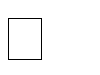 ……………………………….. Podpis zgłaszanej osoby  TAK                        NIE ……………………………….. Podpis zgłaszanej osoby Zgłoszenia prosimy przesyłać pocztą elektroniczną na adres mailowy: witold.niemczyk@udt.gov.pl do dnia 16.08.2019 r. UDT potwierdzi termin szkolenia do dnia 19.08.2019 r. Po otrzymaniu potwierdzenia terminu istnieje możliwość** uiszczenia opłaty za szkolenie (podając tytuł wpłaty: RESURS_OstrWlkp) na konto: Urząd Dozoru Technicznego, ul. Szczęśliwicka 34, 02-353 Warszawa Bank Gospodarstwa Krajowego nr konta: 91 1130 1017 0020 1214 7720 0005 W przypadku nieuiszczenia opłaty przed szkoleniem, po zakończeniu szkolenia wystawiona zostanie faktura z terminem płatności 30 dni od daty wystawienia. **w przypadku osób fizycznych konieczne jest uiszczenie opłaty przed szkoleniem 